ANEXO I – TERMO DE AUTORIZAÇÃO(Edital PROPP/UFMS nº 94, de 17 de maio de 2022) Eu_____________________________________________________________________, Carteira de Identidade nº_________________, CPF nº____________________________, responsável legal, na qualidade de______________________ (pai, mãe ou tutor/a), do menor__________________________________________________________________, Carteira de Identidade nº_________________, CPF nº____________________________, AUTORIZO meu filho/filha acima citado, a viajar para cidade de Brasília-DF, entre os dias 23 e 31 de julho de 2022, para participação 74ª Reunião Anual da SBPC. _____________________________, _____ de__________ de 2022.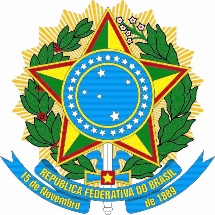 República Federativa do BrasilMinistério da EducaçãoFundação Universidade Federal de Mato Grosso do Sul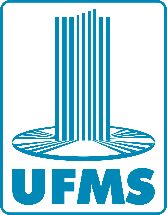 